MadushiMadushi.297452@2freemail.com 													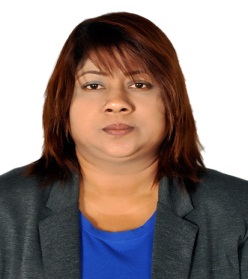 Personal Profile A dedicated, self-Motivated and hardworking professional with 20years’ experience in all aspects of work able to Use own initiative and work as a part of a team. Proven Leadership skills,  Including Managing and motivating other staff to achieve company Objectives and  results-driven Operations manager cum Business development manager with a highly successful background in the achievement of profitable business growth through the creation and execution of successful, sales and marketing strategies. Excellent Knowledge of principles and Procedure for personnel recruitments, Selection, training Strategic planning, resources allocation , human resources modelling leadership techniques and production methods with the primary focus on exceeding expectations for customer service Possesses excellent interpersonal, communication and negotiation skills and the ability to develop and maintain mutually beneficial internal and external relationships.  Enjoys being part of, as well as managing, motivating and training, a successful and productive team, Extensive in employee relations and union avoidance strategies and thrives in highly pressurised and challenging working environments. 20 years of experience in services industries (cleaning, Event management. Manpower Supply and hotels)Career SummaryWorked as a housekeeping manager at Dubai marina beach resort &spa  from 1996 to 2000.Worked as Executive Housekeeper & Duty Manager  at Hilton Salalah Hotel – Oman. From 2000 to 2002Worked as Office &operations Manager in Helpers Cleaning L.L.C Dubai-UAE . from 2002 to 2006Worked as the Food court Manager at Dubai Marina Mall & Dubai mall Under Emaar Property cleanevent LLC.  from 2006 to 2010Worked as the Facility Manager cum Business Development Manager at Blue Diamond group of Companies (Sister Concern; CHARMINAR SERVICES L.L.C) since 2010 to 2015.Worked as a facility Manager at LOYAL GROUP OF CPMPANY (sister concern Loyal Facilities Management) since 2015 to 2016.Job Descriptions Deeply involved with maintenance, Contracts , Operational cost.Visiting clients and attending major issues.Manage contractors and vendor relationship.verify payment and invoicing match contract pricingplan and monitor appropriate facility management staffing levelsensure efficient utilization of facility maintenance staffperformance manage, develop and train staffEvent Management  ExperienceDubai Marina Beach Resort & Spa Pre opening event.Chillout (jazz festival) supplying manpower for cleaning Dubai information development board (manpower- cleaning staff and F&B staff)Madinatjumeirah (Trilogy event) – cleaning staff Meydan world cup (horse racing) –cleaning staffEmirates golf club (Rakbank event)-cleaning staff Hilton salalah (GCC countries event) housekeeping staff and F&B StaffDahana oil supply (Christmas theme event)Marina mall (pre-opening event)  Recruitment & selection Preparing and placing advertisements in the local and national pressInterviewing candidates and checking referencesProducing job descriptions and contracts of employmentLiaising with other departments in the company over candidate selection/rejectionTraining & Development Developing effective training programmers in conjunction with other departments in the  companyOrganizing and conducting induction training sessions for all new employeesAppointing and monitoring external training organizations for specialist training coursesCompleted management training Event management training Safety training Hospitality services training Employee Services Managing and maintaining staff personnel recordsOrganizing social activities as the Activities Officer of the staff social clubProducing Health & Safety reportsPresentation Skills, Negotiation Skills, Team Leadership, Training the Trainer Course Administration in a Personnel DepartmentA highly organized and detail-oriented Executive Assistant with over 8 years’ experience providing thorough and skilful administrative support to senior executiveSkill SummaryGood interpersonal skills and ability to work individually in a teamSelf-Motivated and quick learning with a good team spiritPreparing monthly inventory report by using Microsoft excelPreparing monthly and annually sales reports by using Microsoft ExcelAbility to work under pressureOperating Telex, Facsimiles, & XeroxBrowsing Internet & E-mails by correspondenceEducation and QualificationsPassed GCE Ordinary Level examination and GCE Advanced Level Examination At Bishops College in SrilankaPersonal Details Date of birth 			:	20th September 1973Nationality			:	Sri LankanMaterial status 			:	MarriedPostal Address			: 	Dubai United Arab EmiratesProfessional DevelopmentIT SkillsDiploma in computer Applications and Good Command in Microsoft Applications - Word, Excel, Access, PowerPoint, Internet and EmailSoftware’s Fidelio ( 04) IDS (3.0)Info ( 4.0)Coursed followed &FollowingBasic Computer ( words, excel, power point, publisher, internet brows, formatting’s ) Sri Lanka Followed a course of Human Resources at Dubai Laurels Training Institute.Presently following a diploma course of Procurement and contract management     Personal DetailsDriving License		UAE valid Driving license ( 10 years )Health			ExcellentLanguages		English /Sinhalese/ hindi / urduVisa Status 		Husbands Visa I solemnly declare that above information is true & correct to best of my knowledge. I understand that if any information given above is found false/incorrect my candidature is liable to be rejected.Management Development Effective Manpower Management Marketing Management